Théâtre & Bottes de PailleFestival de théâtre à la ferme en Dombes12-13-14 juin 2020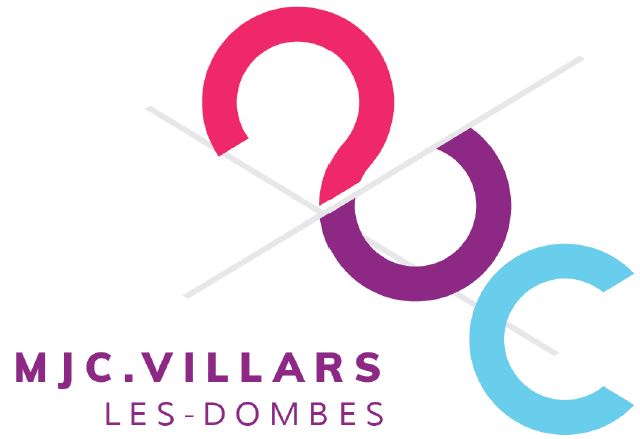 DOSSIER DE CANDIDATUREà déposer avant le 15 mars 2020à l'une des adresses suivantes :theatre&bottesdepaille@lavache.comMJC, 414 rue de Dombes 01330 Villars-les-DombesVotre CompagnieNom de la Compagnie :Personne référente :Adresse courriel :Adresse postale :Téléphone :Site internet (ou page Facebook) :Association loi 1901 ?   	Numéro d'affiliation FNCTA : (rien si non affilié)Nombre de personne se déplaçant avec le spectacle : (Comédiens, techniciens, metteur en scène...)Votre spectacleTitre :Auteur :Metteur en scène :Durée :Genre :Public visé :	Résumé :Date de création (mois/année) :Nombre de représentations (au moment de l'inscription) :Dates et lieux des représentations à venir :Vos besoins techniquesEspace scénique (en mètre) :Ouverture : 	                 Profondeur : 	           Hauteur :Décors : 
Temps de montage : 	                       Temps de démontage :Description synthétique :Quels sont vos besoins en sonorisation ?A quels moments pouvez-vous jouer ?Pièces à joindreAutorisation SACD ;Affiche (format jpeg ou png) ;Vidéo ;2-3 photos en jeu + photo (ou dessin) du décor seul ;2 invitations pour un prochain spectacle ;Articles de presse ;Plan de feu ;Assurance Responsabilité Civile ;Chèque de caution de 100€ à l'ordre de MJC Villars-les-Dombes (il vous sera restitué après la représentation ou encaissé si vous annulez votre venue après le 20 mai 2020).https://www.mjc-villars-les-dombes.fr/activite/theatre-et-bottes-de-paille/  /   / 2019  à   /   /           à   /   /           à   /   /           à 